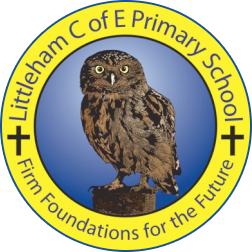 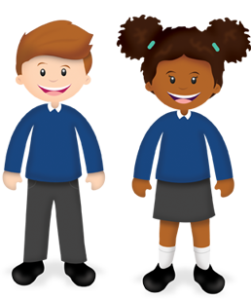 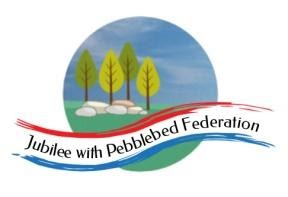 Year: 5Wk beg: 12.10.2020Lesson OneLesson TwoLesson ThreeLesson FourMondaySPAGhttps://classroom.thenational.academy/lessons/to-explore-simple-and-compound-sentences-6hk3edPractise some of your own sentencesMATHShttps://classroom.thenational.academy/lessons/rounding-2-and-3-digit-numbers-to-the-nearest-10-6gu3erCreate problems to solve.SCIENCEhttps://classroom.thenational.academy/lessons/what-are-forces-6dh3ecCan you find examples of Levers at home, draw and label the lever and pivot and try to explain what is happening?PECreate your own workout programme, which you can present to the class, as a warm up session. E.g. Different pathways, star jumps, an imaginative 1 minute aerobic exercise. A stopping and starting routine. Be creative!TuesdaySPELLINGhttps://classroom.thenational.academy/lessons/to-investigate-suffixes-ate-en-ify-ise-6xj62tENGLISHhttps://www.bbc.co.uk/bitesize/articles/zkpvbdmActivity 1MATHShttps://classroom.thenational.academy/lessons/rounding-6-digit-numbers-to-the-nearest-100-000-and-10-000-6nhpcdHISTORYhttps://www.bbc.co.uk/bitesize/topics/zg87xnb/articles/zvmkhbkWhat did a Pharaoh do? Write a job advert advertising the role of Pharaoh.WednesdaySPELLINGhttps://classroom.thenational.academy/lessons/to-practise-and-apply-knowledge-of-suffixes-ate-en-ify-ise-suffixes-including-a-test-60r30eENGLISHhttps://www.bbc.co.uk/bitesize/articles/zkpvbdmActivity 2MATHShttps://classroom.thenational.academy/lessons/rounding-6-digit-numbers-to-the-nearest-1000-10-000-and-100-000-65gkedPSHEhttps://classroom.thenational.academy/lessons/we-are-a-jigsaw-6cv3edThursdaySPELLINGhttps://classroom.thenational.academy/lessons/to-practise-and-apply-knowledge-of-suffixes-ic-al-and-ity-tion-ness-including-test-65jk6dENGLISHhttps://www.bbc.co.uk/bitesize/articles/zkpvbdmActivity 3MATHShttps://classroom.thenational.academy/lessons/what-is-a-fraction-70rkjcGEOGRAPHYhttps://www.bbc.co.uk/bitesize/clips/zwfcd2pMake your own map of Exmouth.FridayREADINGIndependent Reading- Read your reading book or a book at home and write a book review about it.ENGLISHhttps://www.bbc.co.uk/bitesize/articles/zkpvbdmWrite your recount up in your best handwriting, you can add pictures as well!MATHShttps://classroom.thenational.academy/lessons/representing-fractions-cthkedMFLhttps://www.bbc.co.uk/bitesize/topics/zjcbrj6/articles/z634kmn